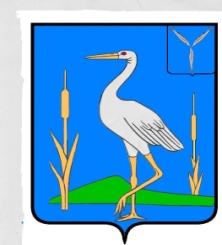 АДМИНИСТРАЦИЯБОЛЬШЕКАРАЙСКОГО МУНИЦИПАЛЬНОГО ОБРАЗОВАНИЯ РОМАНОВСКОГО МУНИЦИПАЛЬНОГО РАЙОНА  САРАТОВСКОЙ  ОБЛАСТИПОСТАНОВЛЕНИЕ№ 29от 13.05.2019 годас. Большой КарайО внесении изменений и дополнений в муниципальную программу «Обеспечение пожарной безопасности  жилого фонда Большекарайского муниципального образования на 2018-2020годы» утв. Постановлением Большекарайского МО от 08.02.2018 № 8 ( с изм. от 16.04.2018 №26; от 04.06.2018 №32; от 15.06.2018 №33)На основании Устава Большекарайского муниципального образования Романовского муниципального района Саратовской областиПОСТАНОВЛЯЮ:1. Внести в муниципальную программу «Обеспечение пожарной безопасности жилого фонда Большекарайского муниципального образования   на 2018-2020 годы»  следующие изменения и дополнения:- Приложение №1 к постановлению администрации   Большекарайского муниципального  образования  от  08.02.2018  года  №  8  изложить в новой редакции.2. Настоящее постановление обнародовать в установленном порядке.	3. Контроль за исполнением настоящего постановления оставляю за собой.Глава Большекарайскогомуниципального  образования                                                      Н.В.Соловьева Приложение № 1 кпостановлению администрацииБольшекарайского муниципальногообразования от 08.02.2018 г. № 8ПРОГРАММА«Обеспечение пожарной безопасности жилого фондаБольшекарайского муниципального образования на 2018 - 2020 годы»Настоящая Программа составлена во исполнение Федерального закона и Закона Саратовской области "О пожарной безопасности".Основной целью Программы является создание необходимых условий для усиления пожарозащищенности жилищного фонда Большекарайского муниципального образования, предупреждения гибели и травматизма при пожарах людей и уменьшения размера материальных потерь от огня.1. СУЩНОСТЬ ПРОБЛЕМЫСоздание условий, обеспечивающих приоритет безопасности жизни и здоровью жителей Большекарайского МО от огня – одна из наипервейших задач органов местного самоуправления всех уровней.Выполнение  программы «Обеспечение пожарной безопасности жилого фонда Большекарайского муниципального образования на 2018-2020г.г.» позволит положительно в короткие сроки решить вопросы обеспечения пожарной безопасности в условиях ограниченного финансирования.В настоящее время уровень противопожарной защиты жилищного фонда образования не в полной мере отвечает требованиям пожарной безопасности. Несмотря на снижение количества пожаров обстановка с пожарами и гибелью на них людей остается сложной. Концентрация средств правового, материально-технического, финансового, социального характера программы «Обеспечение пожарной безопасности жилищного фонда на 2018-2020г.г.» позволит продолжить объединять финансовые средства различных источников на выполнение конкретных противопожарно-профилактических мероприятий по обеспечению пожарной безопасности жилого фонда и сбережению жизни и здоровья жителей.2. ОЖИДАЕМЫЕ КОНЕЧНЫЕ РЕЗУЛЬТАТЫ И ЭФФЕКТИВНОСТЬРЕАЛИЗАЦИИ ПРОГРАММЫСвоевременное финансирование программы "Обеспечение пожарной безопасности жилищного фонда Большекарайского муниципального образования на 2018 - 2020г.г." и полная реализация предусмотренных ею мероприятий позволит повысить уровень противопожарной защиты населенных пунктов, жизни и безопасности людей, что позитивно повлияет на эффективность региональной системы обеспечения пожарной безопасности в жилом секторе и будет способствовать устранению негативных тенденций роста гибели и травмирования людей, сокращению материального ущерба от пожаров, а также позволит выявить отрицательные и положительные методы и механизмы обеспечения пожарной безопасности для их дальнейшей реализации в последующих программах.3. ФИНАНСОВОЕ ОБЕСПЕЧЕНИЕ ПРОГРАММЫОсновными источниками финансирования мероприятий Программы являются:- внебюджетные средства;- средства организаций и предприятий;- средства граждан, собственников жилья4. УЧАСТНИКИ ПРОГРАММЫЗаказчиком Программы является администрация Большекарайского муниципального образования Романовского муниципального района.Исполнители Программы - администрация Большекарайского муниципального образования, учреждения, предприятия и организации поселения.Обеспечение контроля за реализацией Программы – администрация Большекарайского муниципального образования.5. МЕХАНИЗМ РЕАЛИЗАЦИИ ПРОГРАММЫ И КОНТРОЛЬЗА ХОДОМ ЕЕ ВЫПОЛНЕНИЯАдминистрация Большекарайского муниципального образования Романовского муниципального района, являющаяся заказчиком Программы, путем принятия соответствующих правовых актов создает необходимые условия исполнителям для ее реализации. Контроль за реализацией предусмотренных мероприятий и использованием выделяемых денежных средств осуществляется подкомиссией по пожарной безопасности комиссии по чрезвычайным ситуациям и обеспечению пожарной безопасности Большекарайского муниципального образования Романовского муниципального района.Заместитель главы администрации Большекарайского муниципального образования Романовского муниципального района координирует реализацию мероприятий Программы исполнителями, в установленные сроки информирует депутатов Большекарайского муниципального образования Романовского муниципального района, отделение Государственного пожарного надзора по Романовскому району о ходе реализации Программы.№ п/п№ п/пНаименование мероприятияПеречень улиц, жилых домов, объектовОтветствен-ный за выполнениеСрок выполненияИсточник финансированияФинансирование по годам, тыс.рублейФинансирование по годам, тыс.рублейФинансирование по годам, тыс.рублейВсего, тыс.№ п/п№ п/пНаименование мероприятияПеречень улиц, жилых домов, объектовОтветствен-ный за выполнениеСрок выполненияИсточник финансирования201820192020Всего, тыс.112345678910Укомплектование первичными средствами пожаротушенияс. Большой Карай Админист- рацияБольшекарайского МО 2018-2020 гг.За счет средств предприятий, организаций,местный бюджет5,05,05,015,0Проведение   проверки состояния источников противопожарного водоснабжения           с. Б-Карай  с принятием мер по устранению выявленных недостатков. Приведение  в рабочее состояние пожарных гидрантовс. Большой Карай Админист- рацияБольшекарайского МО,МУП «Волна»Посто-янноЗа счет средств предприятий, организаций,Местный бюджет1,020,01,522,5Очистка и оборудование подъездов к пожарным водоемамс. Большой Карай Админист- рацияБольшекарайского МО, работники отдельного пожарного поста ( по согласованию)2018-2020ггЗа счет средств предприятий, организаций,Местный бюджет-3,30,43,7Приобретение  наглядных  материалов для противопожарной  пропаганды среди населенияс. Большой Карай Админист- рацияБольшекарайского МО2018-2020ггЗа счет средств предприятий, организаций,Местный бюджет-0,60,61,2Организация и проведение обучения  жителей поселения мерам  пожарной безопасности в бытус. Большой Карай Админист- рацияБольшекарайского МО2018-2020гг с периодичностью 2 раза в год ( на сходах)Очистка территорий от горючего мусора и сухой травыс. Большой Карай Админист- рацияБольшекарайского МО, руководители предприятий  МО, население               ( по согласованию)По мере необходимостиЗа счет средств предприятий, организаций,Местный бюджет1,05,01,07,0Опашка территории Большекарайского МО РМР в целях пожарной безопасностиМестный бюджет,15,015,030,08.Выравнивание поверхности грунта по улице Малая Хоперская Выравнивание поверхности грунта по улице Малая Хоперская  Местный бюджет90,090,09.Приобретение ГСМПриобретение ГСММестный бюджет9,7510,6520,4Всего    запланировано     денежных средствВсего    запланировано     денежных средствВсего    запланировано     денежных средств121,7559,558,5189,8Итого денежных средств на выполнение программы    Итого денежных средств на выполнение программы    Итого денежных средств на выполнение программы    121,7559,558,5189,8